I Podaci o organizacijiNaziv organizacije (u daljem tekstu: organizacija):Sjedište i adresa organizacije:Registarski broj i datum upisa organizacije  (Registar nevladinih organizacija):Telefon, telefaks  i elektronska adresa:Ime i prezime ovlašćenog lica za zastupanje organizacije: Poreski indentifikacioni broj organizacije:Ukupan broj članova organizacije:Broj stalno zaposlenih u organizaciji:Članstvo u mreži, koaliciji, savezu, međunarodnoj organizaciji relevantno za učešće u pregovaračkom procesu:Djelatnost/i organizacije utvrđene Statutom organizacije:Budžet organizacije (2011. i 2012.):Na koji/e način/e ogranizacija može doprinijeti pregovaračkom procesu: Navesti naziv pregovaračkog/ih poglavlja (precizirati dio poglavlja) i način/e na koji/e organizacija može doprinijeti učešćem u radnoj/im grupi/ama za pripremu pregovora: Realizovani projekti, istraživanja, pubilkacije (koji podržavaju kandidaturu organizacije u konkretnom pregovaračkom poglavlju) sa mjerilom uspješnosti:Eksterni eksperti sa kojima sarađuje organizacija (navesti ime, prezime, oblast kojom se bavi):II Podaci o predloženom kandidatu/kandidatkinjiIme i prezime kandidata/kinje za članstvo u radnoj grupi za pripremu pregovora: Državljanstvo: Naziv poglavlja (jasno preciziranje oblasti pravne tekovine za koju je kandidat stručan): Stručni radovi, publikacije koje je kandidat objavio u konkretnoj oblasti pravne tekovine:Stručna sprema  kandidata/kinje:Radno iskustvo:Član/ica  organizacije od:Nivo znanja engleskog jezika (A1/2, B1/2, C1/2)Drugi strani jezik/ci:Kontakti kandidata/kandidatkinje:III Predlozi i sugestije Mjesto i datum:                                                                     Potpis ovlašćenog lica organizacije__________________________                                  __________________________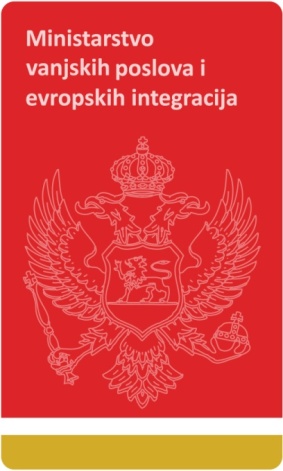 O B R A Z A C  ZA PREDLAGANJE PREDSTAVNIKA/CA CIVILNOG DRUŠTVA ZA UČEŠĆE U RADNIM GRUPAMA ZA PRIPREMU PREGOVORA